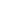 ЗАЯВЛЕНИЕПрошу принять в эксплуатацию законченное переустройством и перепланировкой жилое помещение: ___________________________________________________________________________________________________________________________________________Работы выполнялись на основании постановления Главы города Краснодара о перепланировке и (или) переустройстве  жилого помещения                     от                                             №                       ;             Проект переустройства и (или) перепланировки  помещения, рассмотрен  Управлением архитектуры и градостроительства «        »________                                       года.подпись